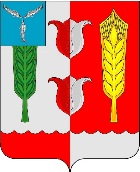 СЕЛЬСКИЙ СОВЕТРУКОПОЛЬСКОГО МУНИЦИПАЛЬНОГО ОБРАЗОВАНИЯКРАСНОПАРТИЗАНСКОГО МУНИЦИПАЛЬНОГО РАЙОНА САРАТОВСКОЙ ОБЛАСТИРЕШЕНИЕОт 15 ноября 2022 года                                                                              №252Руководствуясь Бюджетным кодексом Российской Федерации, Федеральным законом  от 06 октября 2003 года №131-ФЗ «Об общих принципах организации местного самоуправления в Российской Федерации», Уставом Рукопольского муниципального образования, Сельский Совет РЕШИЛ:1. Передать органам местного самоуправления Краснопартизанского муниципального района  с 1 января 2022 года за счет предоставляемых иных межбюджетных трансфертов из бюджета Рукопольского муниципального образования в бюджет Краснопартизанского муниципального района следующие полномочия Рукопольского муниципального образования Краснопартизанского муниципального района Саратовской области:   - в части исполнения бюджета поселения, осуществление контроля за его исполнением.2. Ходатайствовать  перед Собранием депутатов Краснопартизанского муниципального района о передаче органам местного самоуправления Рукопольского муниципального образования с 1 января 2023 года за счет предоставляемых иных межбюджетных трансфертов из бюджета Краснопартизанского муниципального района  в бюджет  Рукопольского муниципального образования  следующих полномочий по решению вопросов местного значения поселения:в части: - утверждения генеральных планов поселения, правил землепользования и застройки;  в полном объеме:- обеспечение проживающих в поселении и нуждающихся в жилых помещениях малоимущих граждан жилыми помещениями, организация строительства и содержания муниципального жилищного фонда, создание условий для жилищного строительства, осуществление муниципального жилищного контроля, а также иных полномочий органов местного самоуправления в соответствии с жилищным законодательством;- участие в профилактике терроризма и экстремизма, а также в минимизации и (или) ликвидации последствий проявлений терроризма и экстремизма в границах поселения;- создание условий для реализации мер, направленных на укрепление межнационального и межконфессионального согласия, сохранение и развитие языков и культуры народов Российской Федерации, проживающих на территории поселения, социальную и культурную адаптацию мигрантов, профилактику межнациональных (межэтнических) конфликтов;- участие в предупреждении и ликвидации последствий чрезвычайных ситуаций в границах поселения;- осуществление мероприятий по обеспечению безопасности людей на водных объектах, охране их жизни и здоровья;- осуществление в пределах, установленных водным законодательством Российской Федерации, полномочий собственника водных объектов, информирование населения об ограничениях их использования;- предоставление сотруднику, замещаемому должность участкового уполномоченного полиции, и членам его семьи жилого помещения на период выполнения сотрудником обязанностей по указанной должности;- оказание поддержки социально ориентированным некоммерческим организациям в пределах полномочий, установленных статьями 31.1 и 31.3 Федерального закона от 12 января 1996 года №7-ФЗ «О некоммерческих организациях». Подписание соглашения поручить  Коростылевой С.В. Настоящее решение подлежит обнародованию в информационном сборнике «Рукопольский вестник».Секретарь Сельского Совета Рукопольского муниципального образования                                                   С.В.Шигаева                   О  передачи части полномочий органов местного  самоуправления Рукопольского   муниципального образования органам местного самоуправления Краснопартизанского муниципального района